My daily menuMonday - Breakfast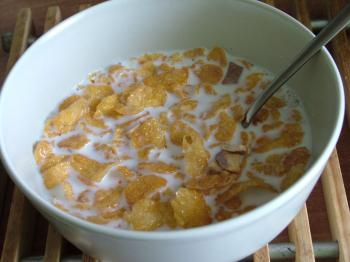 For breakfast I have  cereal like I usually do. I like it because they are easy to prepare and  tasty.  Once a week I eat pancakes or waffles for breakfast.  I  always drink a glass of orange juice too. Tuesday - Lunch 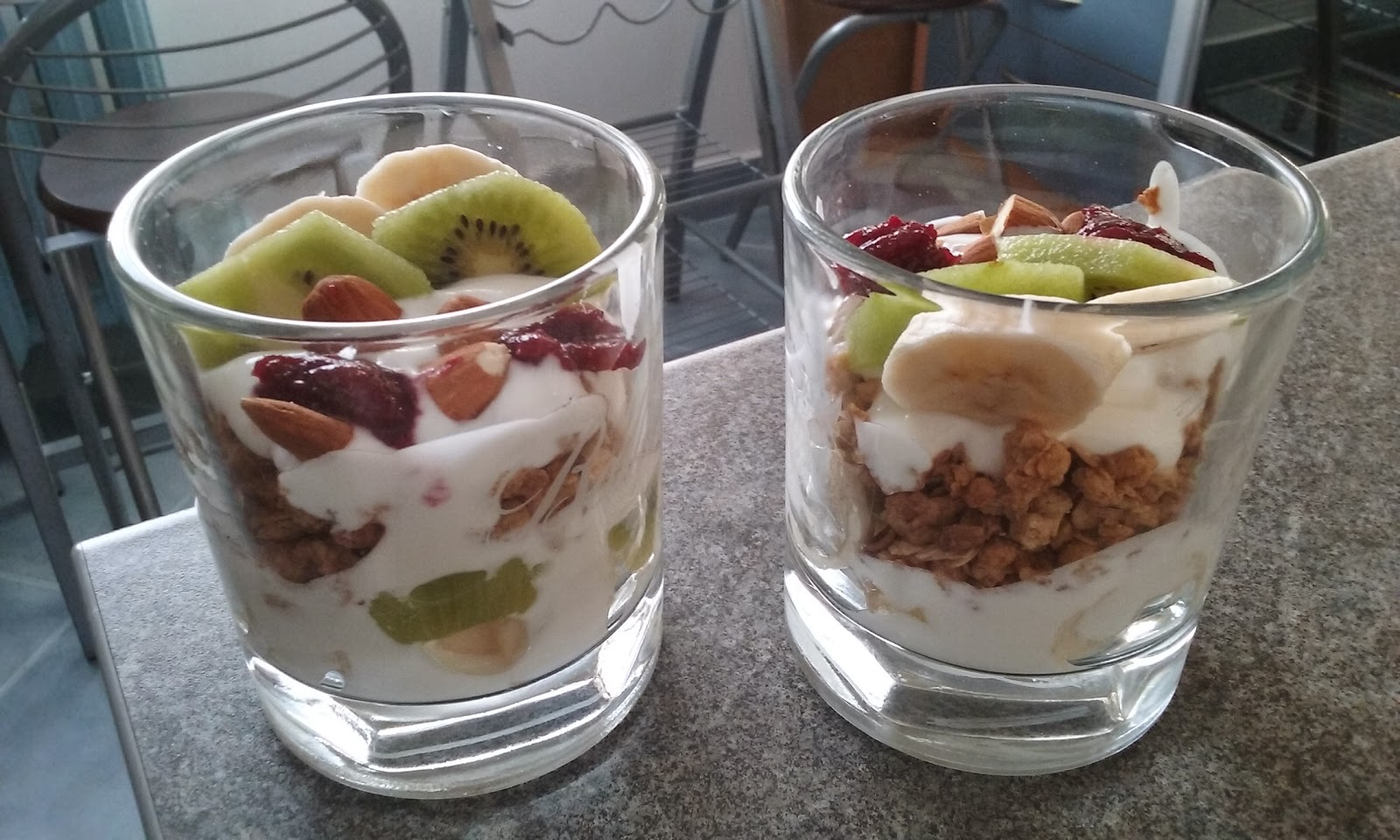 For lunch I have yogurt with muesli and fruits. Sometimes I have a fruit salad or some sandwiches for lunch and I really like them. I drink a lot of water as well.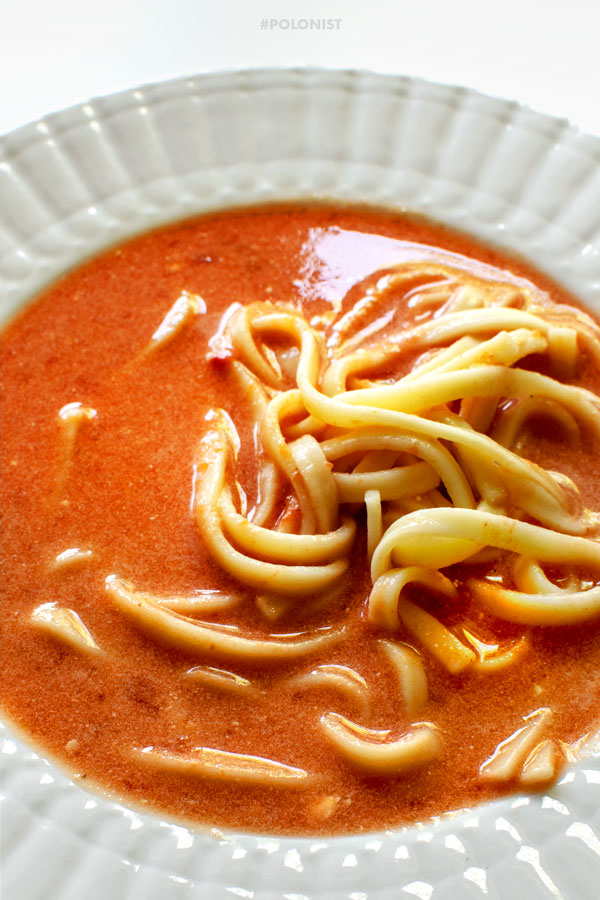 Wednesday - Dinner For dinner I have tomato soup with pasta, but usually I eat different kinds of pasta or other soups e.g. eevery Sunday I eat chicken soup. Sometimes my mom prepares lassagna for dinner and it is delicious. Thursday - Tea / Dessert 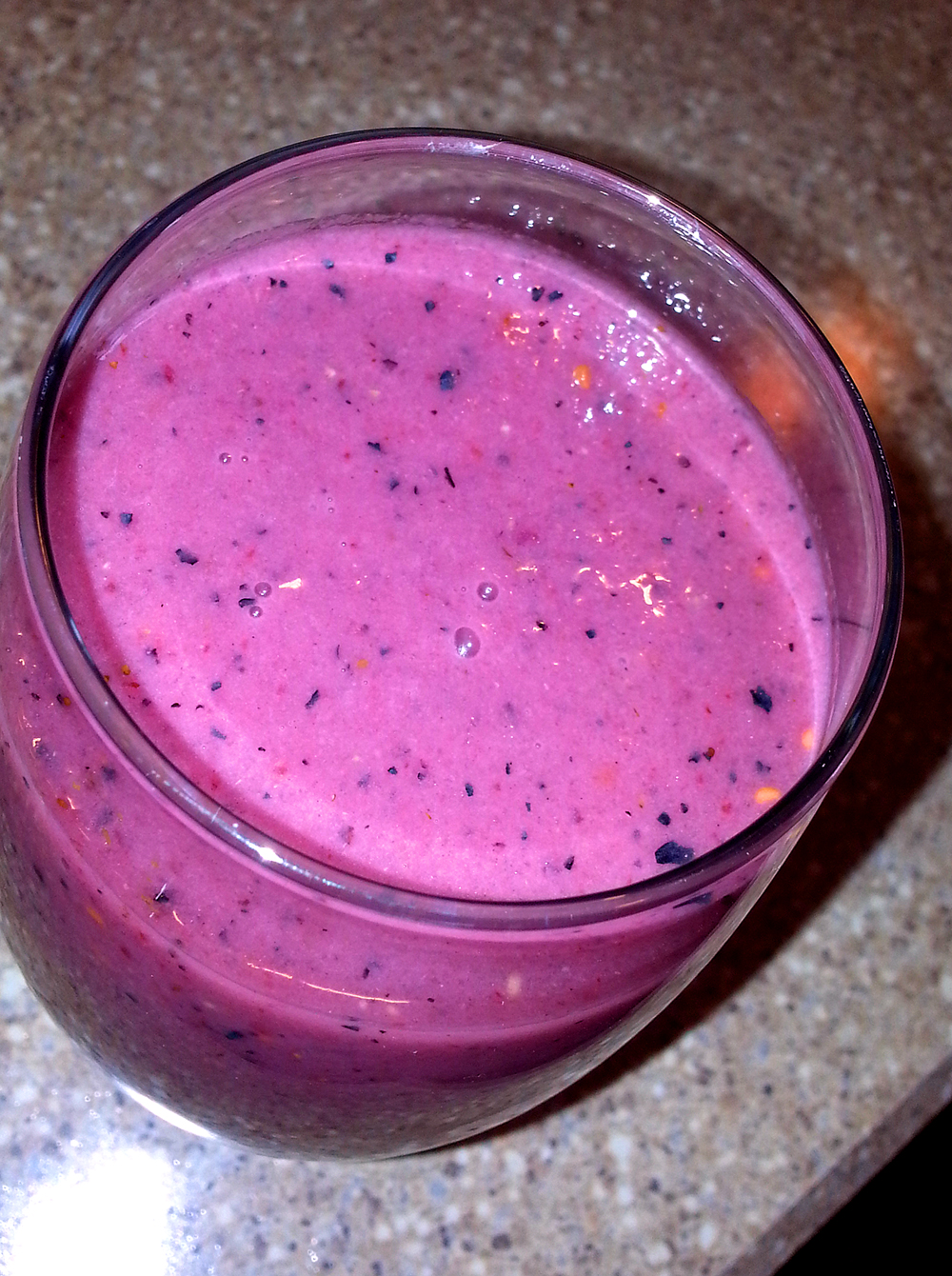 Usually I don’t eat dessert but when I do I often eat something like muffin, my mom’s apple pie or smoothie. I drink a lot of tea with honey and lemon during tea time.  Friday - Supper 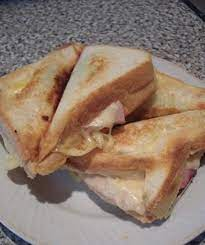 For supper I usually eat sandwiches with ham and tomato, toast or porridge with bananas, apples and some honey. There is one  thing that I like the most - scrambled eggs with tomatoes and cucumbers. Yummy 